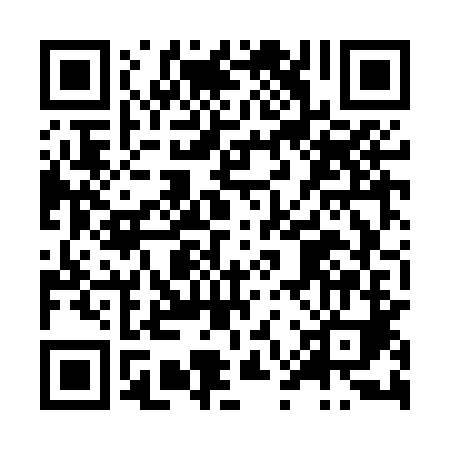 Prayer times for Mykanow-Okupniki, PolandMon 1 Apr 2024 - Tue 30 Apr 2024High Latitude Method: Angle Based RulePrayer Calculation Method: Muslim World LeagueAsar Calculation Method: HanafiPrayer times provided by https://www.salahtimes.comDateDayFajrSunriseDhuhrAsrMaghribIsha1Mon4:216:1812:475:147:179:062Tue4:196:1612:475:157:189:083Wed4:166:1412:465:177:209:114Thu4:136:1212:465:187:219:135Fri4:106:0912:465:197:239:156Sat4:086:0712:455:207:259:177Sun4:056:0512:455:217:269:198Mon4:026:0312:455:227:289:219Tue3:596:0112:455:247:309:2410Wed3:565:5912:445:257:319:2611Thu3:535:5612:445:267:339:2812Fri3:505:5412:445:277:349:3113Sat3:475:5212:445:287:369:3314Sun3:445:5012:435:297:389:3515Mon3:415:4812:435:307:399:3816Tue3:385:4612:435:317:419:4017Wed3:355:4412:435:327:439:4318Thu3:325:4212:425:337:449:4519Fri3:295:4012:425:357:469:4820Sat3:265:3712:425:367:479:5021Sun3:235:3512:425:377:499:5322Mon3:205:3312:425:387:519:5523Tue3:175:3112:415:397:529:5824Wed3:145:2912:415:407:5410:0125Thu3:105:2812:415:417:5610:0326Fri3:075:2612:415:427:5710:0627Sat3:045:2412:415:437:5910:0928Sun3:015:2212:415:448:0010:1229Mon2:575:2012:415:458:0210:1530Tue2:545:1812:405:468:0410:17